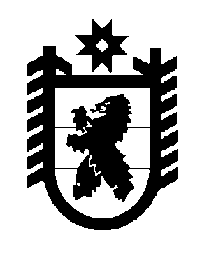 Российская Федерация Республика Карелия    ПРАВИТЕЛЬСТВО РЕСПУБЛИКИ КАРЕЛИЯРАСПОРЯЖЕНИЕот  19 февраля 2018 года № 119р-Пг. Петрозаводск В соответствии с Концепцией развития выставочно-ярмарочной деятельности в Республике Карелия, утвержденной постановлением Правительства Республики Карелия от 4 июля 2017 года № 227-П 
«Об утверждении Концепции развития выставочно-ярмарочной деятельности в Республике Карелия», утвердить Перечень выставочно-ярмарочных мероприятий на 2018 год, поддерживаемых Правительством Республики Карелия.
           Глава Республики Карелия                                                              А.О. ПарфенчиковПеречень выставочно-ярмарочных мероприятий на 2018 год, поддерживаемых Правительством Республики Карелия            __________________Утвержден распоряжением Правительства Республики Карелия от 19 февраля 2018 года № 119р-П№ п/пНаименование мероприятияНаименование мероприятияСрок,место  проведенияУчастникиОтветственные исполнителиВид поддержкиОбъем финансовой поддержки,руб.12234567Межрегиональные выставкиМежрегиональные выставкиМежрегиональные выставкиМежрегиональные выставкиМежрегиональные выставкиМежрегиональные выставкиМежрегиональные выставкиМежрегиональные выставки1.Международная туристская выставка «Интурмаркет» (ITM)10 – 12 марта,г. Москва10 – 12 марта,г. Москваорганизации  в Республике КарелияУправление по туризму Республики Карелияинформационная, организационная02.Выставка в рамках XII Международного Петербургского Партнериата малого и среднего бизнеса «Санкт-Петербург – регионы России и зарубежья»20 – 22 марта,г. Санкт-Петербург20 – 22 марта,г. Санкт-Петербургорганизации  в Республике КарелияМинистерство экономического развития и промышленности Республики Карелияинформационная,организационная03.XXIV Международная выставка «Высокие технологии. Инновации. Инвестиции. HI-TECH’2018»20 – 22 марта,              г. Санкт-Петербург20 – 22 марта,              г. Санкт-Петербургорганизации  в Республике КарелияМинистерство экономического развития и промышленности Республики Карелияинформационная,организационная,финансовая200 0004.Московская международная туристская выставка (MITT)13 – 15 марта,              г. Москва13 – 15 марта,              г. Москваорганизации  в Республике КарелияУправление по туризму Республики Карелияинформационная, организационная012345675.Российский инвестиционно-строительный форуммарт,г. Москваорганизации  в Республике КарелияМинистерство строительства, жилищно-коммунального хозяйства и энергетики Республики Карелияинформационная,организационная06.XXVI Международная выставка строительных и отделочных материалов «ИнтерСтройЭкспо»17 – 19 апреля,г. Санкт-Петербургорганизации  в Республике КарелияМинистерство строительства, жилищно-коммунального хозяйства и энергетики Республики Карелияинформационная, организационная07.ХIV  Всероссийский форум-выставка  «ГОСЗАКАЗ – За честные закупки»25 – 27 апреля,г. Москваорганизации  в Республике КарелияУправление по государственным закупкам Республики Карелияинформационная,организационная08.XIII Международная выставка-ярмарка «Сокровища Севера. Мастера и художники России» 29 апреля –3 мая,г. Москваорганизации народных промыслов и ремесел в Республике Карелия Министерство культуры Республики Карелия,Министерство национальной и региональной политики Республики Карелияинформационная, организационная09.Книжный фестиваль «Красная площадь»июнь,г. Москваорганизации  в Республике КарелияМинистерство культуры Республики Карелияинформационная, организационная010.Выставка-презентация народно-художественных промыслов в рамках VII Международного фестиваля славянского искусства «Русское поле»июль,г. Москваорганизации народных промыслов и ремесел в Республике КарелияМинистерство культуры  Республики Карелияинформационная,организационная011.Международная агропромыш-ленная  выставка-ярмарка «Агрорусь»август,г. Санкт-Петербургорганизации  в Республике КарелияМинистерство сельского и рыбного хозяйства Республики Карелияинформационная, организационная01233456712.XXVII Международная выставка продуктов питания «WorldFood Moscow 2018»17 – 20 сентября,г. Москва17 – 20 сентября,г. Москваорганизации  в Республике КарелияМинистерство сельского и рыбного хозяйства Республики Карелияинформационная,организационная013.Международная туристская выставка «Отдых/Leisure» 11 – 13 сентября,г. Москва11 – 13 сентября,г. Москваорганизации  в Республике КарелияУправление по туризму Республики Карелияинформационная, организационная014.Международная туристская выставка «INWETEX – CIS Travel Market» октябрь,г. Санкт-Петербург октябрь,г. Санкт-Петербург организации  в Республике КарелияУправление по туризму Республики Карелияинформационная, организационная015.Выставка в рамках Форума средств массовой информации Северо-Запада «Медиа-атлас Северо-Запада»октябрь,г. Санкт-Петербургоктябрь,г. Санкт-Петербургорганизации  в Республике КарелияАдминистрация Главы Республики  Карелияинформационная,организационная,финансовая150 00016.Выставка в рамках XX Международного лесопромышленного форумаоктябрь,г. Санкт-Петербургоктябрь,г. Санкт-Петербургорганизации в Республике КарелияМинистерство природных ресурсов и экологии Республики Карелияинформационная, организационная017.Российская агропромышленная выставка «Золотая осень» октябрь,г. Москваоктябрь,г. Москваорганизации  в Республике КарелияМинистерство сельского и рыбного хозяйства Республики Карелияинформационная,организационная,финансовая250 00018.X специализированная выставка «ART-галерея. Казань»ноябрь,г. Казаньноябрь,г. Казаньорганизации народных промыслов и ремесел в Республике КарелияМинистерство культуры Республики Карелияинформационная,организационная019.Международная выставка-ярмарка «Российский лес»декабрь,г. Вологдадекабрь,г. Вологдаорганизации  в Республике КарелияМинистерство природных ресурсов и экологии Республики Карелияинформационная, организационная020.XXIII Выставка-ярмарка народных художественных промыслов России «Ладья. Зимняя сказка – 2018»декабрь,г. Москвадекабрь,г. Москваорганизации народных промыслов и ремесел в Республике КарелияМинистерство культуры Республики Карелияинформационная,организационная,финансовая200 0001.233456721.XII Рождественская ярмарка декабрь,г. Санкт-Петербургдекабрь,г. Санкт-Петербургорганизации народных промыслов и ремесел в Республике КарелияМинистерство культуры Республики Карелияинформационная,организационная022.Выставка в рамках Дней Республики Карелия в Совете Федерации Федерального Собрания Российской Федерации2-я половина            2018 года,г. Москва2-я половина            2018 года,г. Москваорганизации  в Республике КарелияМинистерство экономического развития и промышленности Республики Карелия,Министерство культуры Республики Карелияинформационная,организационная0Региональные выставкиРегиональные выставкиРегиональные выставкиРегиональные выставкиРегиональные выставкиРегиональные выставкиРегиональные выставки23.Республиканская ярмарка вакансий «Карьера – 2018»Республиканская ярмарка вакансий «Карьера – 2018»март,г. Петрозаводскорганизации  в Республике КарелияУправление труда и занятости Республики Карелияинформационная,организационная024.Специализированная выставка «Стройэкспо»Специализированная выставка «Стройэкспо»2-й квартал 2018 года,г. Петрозаводскорганизации  в Республике КарелияМинистерство строительства, жилищно-коммунального             хозяйства и энергетики Республики Карелияинформационная,организационная025.Выставка-ярмарка деревянного домостроенияВыставка-ярмарка деревянного домостроения2-й квартал 2018 года,г. Петрозаводскорганизации  в Республике КарелияМинистерство строительства, жилищно-коммунального                 хозяйства и энергетики Республики Карелияинформационная,организационная026.Межрегиональная специализиро-ванная выставка «Охота. Рыбалка. Туризм – 2018»Межрегиональная специализиро-ванная выставка «Охота. Рыбалка. Туризм – 2018»апрель,г. Петрозаводскорганизации  в Республике КарелияУправление по туризму Республики Карелияинформационная,организационная027.Выставка-ярмарка «Здоровье Карелии. Мир здоровья и красоты»Выставка-ярмарка «Здоровье Карелии. Мир здоровья и красоты»май,г. Петрозаводскорганизации  в Республике  КарелияМинистерство здравоохранения Республики Карелияинформационная,организационная0123456728.Выставка муниципальных районов и городских округов в Республике Карелия в рамках празднования Дня Республики Карелия7 июля,г. Беломорскорганизации  в Республике КарелияМинистерство экономического развития и промышленности Республики Карелияинформационная,организационная029.Выставка-ярмарка народных художественных промыслов в Республике Карелия в рамках Дня Республики Карелия 7 июля,г. Беломорскорганизации народных промыслов и ремесел в Республике КарелияМинистерство культуры Республики Карелияинформационная,организационная030.Выставка-ярмарка изделий народных промыслов в Республике Карелия в рамках сельского фестиваля юмора «Киндасово – 2018»июнь,дер. Киндасовоорганизации народных промыслов и ремесел в Республике КарелияМинистерство культуры Республики Карелияинформационная,организационная031.Выставка деревянного судостроения в рамках парусной регаты «Банковский кубок – Онежская регата»июль,г. Петрозаводскорганизации  в Республике КарелияМинистерство экономического развития и промышленности Республики Карелияинформационная,организационная032.XIX Межрегиональная выставка «Энергетика Карелии»октябрь,г. Петрозаводскорганизации  в Республике КарелияМинистерство строительства, жилищно-коммунального            хозяйства и энергетики Республики Карелияинформационная,организационная033.Выставка-ярмарка народных промыслов Республики Карелия в рамках национального вепсского праздника «Древо жизни»июль,с. Шелтозероорганизации народных промыслов и ремесел в Республике КарелияМинистерство культуры Республики Карелияинформационная,организационная0123456734.Выставка-ярмарка «Старт в профессию» сентябрь,г. Петрозаводскорганизации  в Республике КарелияУправление труда и занятости Республики Карелия,Министерство            образования Республики Карелияинформационная,организационная035.Международная специализированная выставка «Карельский камень. Дороги Карелии»октябрь,г. Петрозаводскорганизации  в Республике КарелияМинистерство природных ресурсов и экологии Республики Карелияинформационная,организационная036.Выставка-ярмарка «Профессии настоящих мужчин»ноябрь, г. Петрозаводскорганизации  в Республике КарелияУправление труда и занятости Республики Карелияинформационная,организационная037.Выставка в рамках заседания Государственной комиссии по подготовке к празднованию 
100-летия образования Республики Карелияноябрь, г. Петрозаводскорганизации  в Республике КарелияМинистерство экономического развития и промышленности Республики Карелияинформационная,организационная0